от 18 октября 2023 г. № 508Об утверждении муниципальной программы«Обеспечение качественным жильем, развитие жилищно-коммунального хозяйства, дорожного хозяйстваи экологии Оршанского муниципального района Республики Марий Эл на 2024 - 2030 годы»В соответствии с Бюджетным кодексом Российской Федерации, постановлением администрации Оршанского муниципального района Республики Марий Эл от 14 августа 2023 г. № 381 «О системе управления муниципальными программами Оршанского муниципального района Республики Марий Эл» администрация Оршанского муниципального района Республики Марий Эл п о с т а н о в л я е т:1. Утвердить муниципальную программу «Обеспечение качественным жильем, развитие жилищно-коммунального хозяйства, дорожного хозяйства и экологии  Оршанского муниципального района Республики Марий Эл на 2024 - 2030 годы».2. Настоящее постановление разместить на странице администрации Оршанского муниципального района Республики Марий Эл в информационно-телекоммуникационной сети «Интернет» официального интернет - портала Республики Марий Эл.3. Контроль за исполнением настоящего постановления возложить на первого заместителя главы администрации Оршанского муниципального района Республики Марий Эл Михеева И.П.4.Настоящее постановление подлежит обнародованию и вступает в силу с 1 января 2024 г.Глава администрации         Оршанского 	муниципального района                                                                     А.ПлотниковУТВЕРЖДЕНАпостановлением администрацииОршанского муниципального районаРеспублики Марий Элот 18 октября 2023 г. № 508МУНИЦИПАЛЬНАЯ ПРОГРАММА«ОБЕСПЕЧЕНИЕ КАЧЕСТВЕННЫМ ЖИЛЬЕМ, РАЗВИТИЕ ЖИЛИЩНО-КОММУНАЛЬНОГО ХОЗЯЙСТВА, ДОРОЖНОГО ХОЗЯЙСТВА И ЭКОЛОГИИ ОРШАНСКОГО МУНИЦИПАЛЬНОГО РАЙОНА РЕСПУБЛИКИ МАРИЙ ЭЛ НА 2024 - 2030 ГОДЫ»Стратегические приоритеты муниципальной программы«Обеспечение качественным жильем, развитие жилищно-коммунального хозяйства, дорожного хозяйства и экологии Оршанского муниципального района Республики Марий Элна 2024 - 2030 годы» 1. Оценка текущего состоянияжилищно-коммунального, дорожного хозяйства и экологии Оршанского муниципального района Республики Марий ЭлЖилищно-коммунальное и дорожное хозяйство Оршанского муниципального района Республики Марий Эл представлено следующими предприятиями:муниципальное унитарное предприятие «Водоканал Оршанка» Оршанского муниципального района Республики Марий Эл – осуществляет снабжение водой питьевого качества жителей, обслуживает жилье и инженерные системы водоснабжения и водоотведения на территории Оршанского муниципального района Республики Марий Эл;муниципальное унитарное предприятие «Оршанский жилкомсервис» - осуществляет услуги по теплоснабжению и обслуживанию инженерных систем теплоснабжения на территории Оршанского муниципального района Республики Марий Эл;общество с ограниченной ответственностью «Марикоммунэнерго» - осуществляет услуги по теплоснабжению и обслуживанию инженерных систем теплоснабжения на территории Оршанского муниципального района Республики Марий Эл;общество с ограниченной ответственностью «МКД» - управляющая компания, которая осуществляет функции по управлению эксплуатацией жилого фонда на территории Оршанского муниципального района Республики Марий Эл за вознаграждение или на договорной основе;Новоторъяльский филиал акционерного общества «Марий Эл Дорстрой» – осуществляет функции по строительству (реконструкции), капитальному ремонту и содержанию автомобильных дорог, перевозке грузов неспециализированными автотранспортными средствами.1.1. Краткая характеристика системы водоснабжения,водоотведения и экологической обстановкиНа территории Оршанского муниципального района Республики Марий Эл действует 4 системы централизованного водоснабжения 
(пгт. Оршанка, Великопольское сельское поселение, Марковское сельское поселение, Шулкинское сельское поселение). Количество объектов водоснабжения – 48 (пгт Оршанка – 5, Великопольское сельское поселение – 18, Марковское сельское поселение – 15, Шулкинское сельское поселение – 10).22 населенных пункта обеспечены централизованной системой водоснабжения. Водоснабжение в остальных населенных пунктах осуществляется из колодцев, от водозаборных колонок, установленных на водопроводных сетях.По состоянию на 01.01.2023 года численность населения Оршанского муниципального района Республики Марий Эл составляет -12544 человек, из них численность населения, обеспеченного питьевой водой из системы централизованного водоснабжения составляет – 11442 человека, численность населения, обеспеченного питьевой водой из не централизованной системы водоснабжения – 1102 человека.На территории Оршанского муниципального района Республики Марий Эл действует 22 водозабора, находящихся в муниципальной собственности администрации Оршанского муниципального района Республики Марий Эл, которые переданы на праве хозяйственного ведения муниципальному унитарному предприятию «Водоканал Оршанка» Оршанского муниципального района Республики Марий Эл.Суммарная протяженность сетей холодного водоснабжения потребителей Оршанского муниципального района Республики Марий Эл составляет 84,94 км. Основная часть водопроводных сетей поселения была проложена до 1985 г. Основная масса водопроводных сетей состоит из чугунных и стальных труб диаметром от 25 до 100 мм. Лишь небольшая часть составляют трубы ПВХ диаметра - 32 до 80 мм. Износ водопроводных сетей составляет более 85%. Капитального ремонта (или реконструкции) в первую очередь требуют такие водопроводные сети,  как:- Водопроводная сеть в с. Табашино Оршанского муниципального района Республики Марий Эл;- Водопроводная сеть в пос. Ильинка Оршанского муниципального района Республики Марий Эл;- Водопроводная сеть в д. Отары Оршанского муниципального района Республики Марий Эл;- Водопроводная сеть в д. Лужбеляк Оршанского муниципального района Республики Марий Эл;- Водопроводная сеть в д. Большая Орша муниципального Оршанского района Республики Марий Эл;- Водопроводная сеть д. Марково (в том числе по ул. Зеленая) Оршанского муниципального района Республики Марий Эл.- Водопроводная сеть пгт. Оршанка (в том числе по ул. Зеленая) Оршанского муниципального района Республики Марий Эл.Запланировано строительство следующих объектов:- водопроводная сеть по ул. Молодежная в пгт Оршанка Оршанского муниципального района Республики Марий Эл;- водопроводная сеть по ул. Рябинина в с. Великополье Оршанского муниципального района Республики Марий Эл;Водоснабжение потребителей нецентрализованной части Оршанского муниципального района Республики Марий Эл обеспечивается за счет эксплуатации индивидуальных скважин и колодцев, а также подвозом автотранспортом.Вода, подаваемая в водопроводную сеть, должна соответствовать СанПиН 2.1.4.3684-21» Санитарно-эпидемиологические требования к содержанию территорий городских и сельских поселений, к водным объектам, питьевой воде и питьевому водоснабжению, атмосферному воздуху, почвам, жилым помещениям, эксплуатации производственных, общественных помещений, организации и проведению санитарно-противоэпидемических (профилактических) мероприятий» и СанПиН 2.1.4.3685-21  «Гигиенические нормативы и требования к обеспечению безопасности и (или) безвредности для человека факторов обитания среды». Необходимость обеззараживания подземных вод определяется органами санитарно-эпидемиологической службы.Сооружения водоподготовки для подачи воды в сеть на территории Оршанского муниципального района Республики Марий Эл отсутствуют.	Системы канализации – самотечно-напорные: сточные воды по самотечным канализационным трубопроводам направляются на канализационные насосные станции (КНС) и далее по напорным трубопроводам на очистные сооружения канализации (ОСК).	Эксплуатацию системы централизованного водоотведения в Оршанском муниципальном районе Республики Марий Эл осуществляет муниципальное унитарное предприятие  «Водоканал Оршанка» Оршанского муниципального района Республики Марий Эл и включает в себя:- прием сточных вод от населения и предприятий;- транспортировка сточных вод по канализационным сетям;- перекачку сточных вод через канализационную насосную станцию (далее – КНС);- ремонт и обслуживание канализационных сетей и колодцев.Сеть водоотведения на территории Оршанского муниципального района Республики Марий Эл является самотечно-напорной и предназначена для транспортирования хозяйственно-бытовых и производственных сточных вод на очистные сооружения.Канализационная сеть построена по схеме, определяемой планировкой застройки, общим направлениям рельефа местности и местоположением очистных сооружений канализации.	В пгт. Оршанка имеется единая централизованная система бытовой канализации. От абонентов централизованной системы водоотведения         пгт. Оршанка сточные воды попадают в наружный приемный колодец, далее самотеком поступают в уличную канализационную сеть, затем через канализационные насосные станции поступают на канализационные очистные сооружения (КОС) д. Марково, откуда после очистки стоки по выпускам сбрасываются в реку Ошла. На данные очистные сооружения (мощность 2,7 тыс.куб.м) поступают сточные воды с пгт. Оршанка и д.Марково. В данный момент очистные сооружения не обеспечивают нормативную очистку сточных вод. В 2021 году разработан проект, получивший положительное заключение государственной экспертизы и предусматривающий «Реконструкцию сетей водоотведения и очистки сооружений канализации в д.Марково Оршанского района Республики Марий Эл». Реализация данного проекта планируется в рамках государственной программы Российской Федерации «Обеспечение доступным и комфортным жильем и коммунальными услугами граждан Российской Федерации», утвержденной постановлением Правительства РФ от 30.12.2017 № 1710.В пгт. Оршанка имеются очистные сооружения по ул. Юбилейная. Требуется реконструкция данных сооружений. В состав очистных сооружений входят приемный колодец – песколовка, две параллельные иловые камеры – отстойники, выпускная камера для откачки сточных вод, два поля фильтрации. Иловые камеры и песколовки периодически очищаются. В  период интенсивных атмосферных осадков избыточные стоки откачиваются ассенизаторскими машинами и сливаются на биологические очистные канализационные сооружения в д. Марково.Очистные сооружения имеются также в с. Шулка производительностью 80 куб.м. в сутки, введены в эксплуатацию в 2021 году. Система централизованной канализации в с. Шулка самотечная. Сточные воды по самотечным канализационным трубопроводам после очистки поступают через отстойники на рельеф местности. Очистные канализационные сооружения в с. Табашино, мощность 40 куб.м. в сутки  и в д. Малая Каракша, мощностью 20 куб.м. введены в эксплуатацию в 2020 году.Условно водоотведение Оршанского муниципального района  Республики Марий Эл можно разделить на 2 технологические зоны:1.	Зона с централизованной системой канализации;2.	Зона с не централизованной системой (в септики или выгребы).На территории района не охваченными централизованной системой водоотведения остаются потребители с недостаточной степенью благоустройства, к ним, как правило, относятся, частные и индивидуальные жилые дома.Жители пользуются выгребами или надворными уборными, которые имеют недостаточную степень гидроизоляции, что приводит к загрязнению территории.Основные технические и технологические проблемы системы водоотведения на территории Оршанского муниципального района Республики Марий Эл:1. В связи с увеличением расхода сточных вод от существующих и планируемых объектов капитального строительства требуется реконструкция существующих очистных сооружений полной биологической очистки.2. Для приведения степени очистки сточных вод к показателям, допустимым для сброса в водоем рыбохозяйственного назначения, необходимо строительство канализационных очистных сооружений полной биологической очистки с доочисткой сточных вод с последующим обеззараживанием.3. Для обработки осадка планируется механическое обезвоживание с последующей утилизацией.4. Длительный срок эксплуатации, агрессивная среда, увеличение объемов перекачивания сточных вод привели к физическому износу сетей, оборудования и сооружений системы водоотведения.5. Отсутствие систем сбора и очистки поверхностного стока в жилых и промышленных зонах сельских поселений Оршанского муниципального района Республики Марий Эл способствует загрязнению существующих водных объектов, грунтовых вод и грунтов.1.2. Краткая характеристика системы теплоснабженияНа территории Оршанского муниципального района Республики Марий Эл эксплуатируется 23 котельных, из них 6 котельных работают на твердом топливе (дрова), 17 – на природном газе. В том числе 15 котельных находятся в муниципальной собственности. Обслуживает данные котельные муниципальное унитарное предприятие «Оршанский жилкомсервис» и муниципальное учреждение культуры «Централизованная (межпоселенческая) клубная система» Оршанского муниципального района Республики Марий Эл.Регулирование отпуска теплоты в системы отопления потребителей осуществляется в зависимости от температуры наружного воздуха.Тепловые сети изолированы с помощью матов минераловатных, рубероида.К тепловым сетям котельных подключены жилые и общественные здания. Для повышения энергоэффективности работы котельных в д. Старое Крещено, д. Чирки, пгт. Оршанка, д. Большая Орша и с. Упша и улучшения качества теплоснабжения в 2022 и 2023 году построены 4 газовые котельные блочного типа с закрытием 3-х существующих угольных котельных в пгт. Оршанка ул. Палантая (1 котельная), д. Старое Крещено (2 котельные) и в д. Чирки (1 котельная). Также выполнен капитальный ремонт с заменой технологического оборудования в 3-х существующих котельных в д. Большая Орша (1 котельная) и с. Упша (2 котельные) с переводом на природный газ. Газовые котельные блочного типа в пгт. Оршанка по ул. Палантая возле д. 23, в д. Старое Крещено ул. Волкова возле д. 13 и ул. Шкетана возле д.1, в д. Чирки по ул. Новая, в д. Большая Орша ул. Школьная у дома №155, в с. Упша по ул. Первомайская д. 2а являются достаточно современными, введены в эксплуатацию после нового строительства или капитального ремонта с заменой технологического оборудования в период 2021 – 2022 годов. Котельные содержат современное оборудование, которые на данный момент не требует ремонта или замены. Котельные имеют значительный запас мощности, что позволяет в перспективе  увеличить число потребителей тепла от централизованной системы отопления. Новое строительство котельных не планируется  ввиду нецелесообразности.1.3. Краткая характеристика дорожного хозяйстваОбщая протяженность автомобильных дорог общего пользования на территории Оршанского муниципального района Республики Марий Эл составляет 365,745 км, из них:федеральная автомобильная дорога Р-176 «Вятка» - 21,535 км;автомобильные дороги общего пользования республиканского значения – 133,4 км, в том числе по поселениям:Марковское сельское поселение Оршанского муниципального района Республики Марий Эл – 49,2 км;Шулкинское сельское поселение Оршанского муниципального района Республики Марий Эл – 59,4 км;Великопольское сельское поселение Оршанского муниципального района Республики Марий Эл – 24,8 км;автомобильные дороги общего пользования местного значения – 210,81 км.Полномочия по дорожной деятельности в отношении автомобильных дорог местного значения в границах и вне границ населенных пунктов поселений и осуществление муниципального контроля за сохранностью автомобильных дорог местного значения в границах и вне границ населенных пунктов поселений, а также осуществление иных полномочий в области использования автомобильных дорог и осуществления дорожной деятельности в соответствии с законодательством Российской Федерации осуществляют администрации городского и сельских поселений Оршанского муниципального района Республики Марий Эл, включая обеспечение безопасности дорожного движения на автомобильных дорогах в границах населенных пунктов, включая создание и обеспечение функционирования парковок (парковочных мест).1.4. Краткая характеристика жилищного фондаОбщая площадь жилищного фонда по состоянию на 01.01.2023 г. на территории Оршанского муниципального района Республики Марий Эл составляет – 415,27 тыс. кв.м., в том числе площадь жилищного фонда в  многоквартирных домах составляет 140,15 тыс.кв.м., в индивидуальных частных домах – 262,42 тыс.кв.м. Дома блокированной застройки на территории Оршанского муниципального района отсутствуют.По состоянию на 01.10.2023 года на территории района признаны аварийными и подлежащими сносу или реконструкции 29 многоквартирных домов (3 472,50 кв.м., 100 жилых помещений, 182 гражданина), в том числе 13 многоквартирных домов (1 612,70 кв.м., 49 жилых помещений, 84 гражданина) признанных аварийными в период до 01.01.2017 г. и 16 многоквартирных домов (1859,80 кв.м., 51 жилых помещений, 98 гражданина) признанных аварийными в период с 01.01.2017 по 01.01.2022 г. Расселение граждан из аварийного жилищного фонда, признанного таковым до 01.01.2017 года, осуществлено в рамках Республиканской адресной программы «Переселение граждан из аварийного жилищного фонда» на 2019 – 2023 годы.По состоянию на 01.10.2023 года расселено 48 жилых помещений из 49 (83 гражданина, расселяемая площадь 1587,4 кв.м.) путем предоставления собственникам жилых помещений возмещения за изымаемое жилое помещение (20 жилых помещений, 33 гражданина, расселяемая площадь 555,6 кв.м) и путем предоставления другого жилого помещения во вновь построенном многоквартирном доме (28 жилых помещений, 50 граждан, расселяемая площадь 1031,8 кв.м). До конца 2023 года планируется расселить еще одно жилое помещение путем предоставления собственнику возмещения (1 гражданин, расселяемая площадь 25,3 кв.м.).2. Описание приоритетов и целей муниципальной политики в сфере реализации муниципальной программыВ целях достижения стратегических целей и задач развития жилищно-коммунального, дорожного хозяйства и экологии на территории Оршанского муниципального района Республики Марий Эл определены цели, разработаны структура и система показателей государственной программы.Главная стратегическая цель – обеспечение сохранности объектов жилищно-коммунального, дорожного хозяйства, поддержание необходимого санитарного состояния городских и сельских поселений, надежности и устойчивости работы объектов жилищно-коммунального, дорожного хозяйства и инфраструктуры, предоставление качественных жилищно-коммунальных услуг. Основными задачами Программы в долгосрочной перспективе являются:разработка и реализация мероприятий, направленных на повышение надежности систем теплоснабжения, водоснабжения и водоотведения для  повышения качества коммунальных услуг, создание благоприятных условий для проживания граждан;повышение уровня безопасности жилищного фонда и инженерно-технической инфраструктуры;разработка и реализация мероприятий по улучшению экологической ситуации на территории района, обеспечение экологической безопасности и безопасности жизни населения;разработка и реализация мероприятий, направленных на повышение энергетической эффективности и технического уровня объектов, входящих в состав систем теплоснабжения, водоснабжения и водоотведения;разработка и реализация мероприятий, направленных на повышение безопасности дорожного движения на территории  Оршанского муниципального района;реализация мероприятий, направленных на снижение аварийного жилищного фонда на территории Оршанского муниципального района Республики Марий Эл.Выбор стратегических приоритетов основан на выделении ключевых факторов устойчивого экономического роста и преобразований в жилищно-коммунальном, дорожном хозяйстве и в сфере экологии, которые должны вызывать за собой развитие различных видов деятельности и повышение уровня жизни населения района.3. Сведения о взаимосвязи со стратегическими приоритетами, целями и показателями государственных программ Республики Марий ЭлРеализация Программы будет осуществляться путем проведения единой комплексной политики, в обеспечении сбалансированности стратегического планирования по приоритетам, целям и задачам, мероприятиям и срокам их реализации, по целевым показателям, финансовым и иным ресурсам, а также согласованности управленческих решений по развитию жилищно-коммунального, дорожного хозяйства и экологии Оршанского муниципального района Республики Марий Эл со следующими программами и проектами:государственная программа «Обеспечение доступным и комфортным жильём и коммунальными услугами граждан Российской Федерации»;федеральный проект «Оздоровление Волги» национального проекта «Экология»;федеральный проект «Чистая вода»;государственная программа «Комплексное развитие сельских территорий»;государственная программа Республики Марий Эл «Развитие дорожного хозяйства на период до 2030 года»;государственная программа Республики Марий Эл «Энергосбережение и повышение энергетической эффективности Республики Марий Эл на 2013 - 2030 годы».Система показателей, используемых в процессе стратегического планирования, формируется в соответствии с архитектурой документов стратегического планирования и обеспечивает согласованность документов стратегического планирования, разрабатываемых в рамках прогнозирования, целеполагания, планирования и программирования. Актуализация показателей проводится с учетом определения новых целей, достижения (недостижения) целевых значений показателей, а также оценки необходимости и достаточности ресурсов, осуществляемой, в том числе с использованием балансовых расчетов.В целях формирования единых исходных данных, обеспечения преемственности, сопоставимости и непротиворечивости показателей, содержащихся в документах стратегического планирования, их расчет, расчет целевых и предельно допустимых (критических) значений показателей осуществляются по унифицированной методологии, используются общие подходы и методики проведения оценки, прогнозирования, моделирования состояния жилищно-коммунального, дорожного хозяйства и экологической обстановки на территории района4. Задачи муниципальной политики в сфере жилищно-коммунального, дорожного хозяйства и экологии в Оршанском муниципальном районе Республики Марий Эл, способы их эффективного решения в реализации муниципальной программыМуниципальная программа направлена на создание благоприятных условий для комплексного развития жилищно-коммунального, дорожного хозяйства и экологии Оршанского муниципального района Республики Марий Эл на долгосрочную перспективу.Целью реализации настоящей муниципальной программы является повышение качества условий проживания населения Оршанского муниципального района Республики Марий Эл.Основными задачами развития жилищно-коммунального, дорожного хозяйства и  улучшения экологической обстановки Оршанского муниципального района Республики Марий Эл в долгосрочной перспективе являются:обеспечение высокого уровня жизни населения, доступность качественных жилищно-коммунальных услуг, транспортная доступность;развитие инфраструктуры;повышение энергетической эффективности и технического уровня объектов жилищно-коммунального и дорожного хозяйства;обеспечение экологической безопасности и безопасности жизни населения;устойчивое сокращение непригодного для жизни жилья.Выбор стратегических приоритетов основан на выделении ключевых факторов устойчивого развития жилищно-коммунального и дорожного хозяйства и экологии, которые должны вызвать за собой развитие различных видов деятельности, повышение уровня жизни населения Оршанского муниципального района Республики Марий Эл._______________________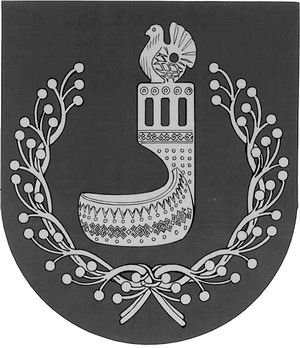 МАРИЙ ЭЛ РЕСПУБЛИКЫНОРШАНКЕ МУНИЦИПАЛЬНЫЙ РАЙОНЫН АДМИНИСТРАЦИЙЖЕПУНЧАЛАДМИНИСТРАЦИЯОРШАНСКОГО МУНИЦИПАЛЬНОГО РАЙОНАРЕСПУБЛИКИ МАРИЙ ЭЛПОСТАНОВЛЕНИЕ